Державна установа 
«Центр громадського здоров’я Міністерства охорони здоров’я України» оголошує конкурс на відбір консультанта  із ресурсного забезпечення в рамках проекту «Надання підтримки Центру громадського здоров’я МОЗ України для зміцнення та розбудови спроможності системи охорони здоров’я для здійснення кращого моніторингу, епідеміологічного нагляду, реагування на спалахи захворювання та їхньої профілактики (ITF/COVID 19)»Назва позиції: Консультант із  ресурсного забезпечення Рівень зайнятості: 10 робочих днівІнформація щодо установи:Головним завданнями Державної установи «Центр громадського здоров’я Міністерства охорони здоров’я України» (далі – Центр є діяльність у сфері громадського здоров’я. Центр виконує лікувально-профілактичні, науково-практичні та організаційно-методичні функції у сфері охорони здоров’я з метою забезпечення якості лікування хворих на cоціально-небезпечні захворювання, зокрема ВІЛ/СНІД, туберкульоз, наркозалежність, вірусні гепатити тощо, попередження захворювань в контексті розбудови системи громадського здоров’я. Центр приймає участь в розробці регуляторної політики і взаємодіє з іншими міністерствами, науково-дослідними установами, міжнародними установами та громадськими організаціями, що працюють в сфері громадського здоров’я та протидії соціально небезпечним захворюванням.Обсяг послуг:Послуги із надання логістичної підтримки для Операційного центру з надзвичайних ситуацій (EOC) та команд швидкого реагування (RRT). Послуги із формування кадрового потенціалу RRT та EOC. Послуги щодо матеріально-технічного забезпечення RRT та EOC. Інші послуги в рамках проект. Професійні та кваліфікаційні вимоги:Вища освіта (бажано – юридична).Знання українського законодавства.Навички із розробки нормативно-правових актівЗнання англійської та української мов. Вільне володіння персональним комп’ютером на рівні досвідченого користувача (MS Office).Резюме мають бути надіслані на електронну адресу: vacancies@phc.org.ua. В темі листа, будь ласка, зазначте: 75-2021 «Консультант із  ресурсного забезпечення»Термін подання документів – до 16 лютого 2021 року, реєстрація документів 
завершується о 18:00.За результатами відбору резюме успішні кандидати будуть запрошені до участі у співбесіді. У зв’язку з великою кількістю заявок, ми будемо контактувати лише з кандидатами, запрошеними на співбесіду. Умови завдання та контракту можуть бути докладніше обговорені під час співбесіди.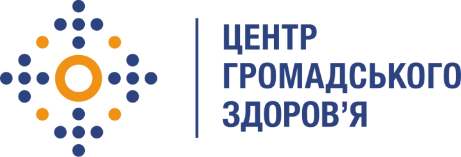 